GeoMx Spatial Transcriptome Webinar 신청서GeoMx Spatial Transcriptome Webinar의 참석을 원하시는 분은 
본 신청서를 작성하여 이메일(service@e-biogen.com)로 회신 부탁드립니다.온라인 세미나 진행일: 2021년 9월 15일, 14:00 ~16:00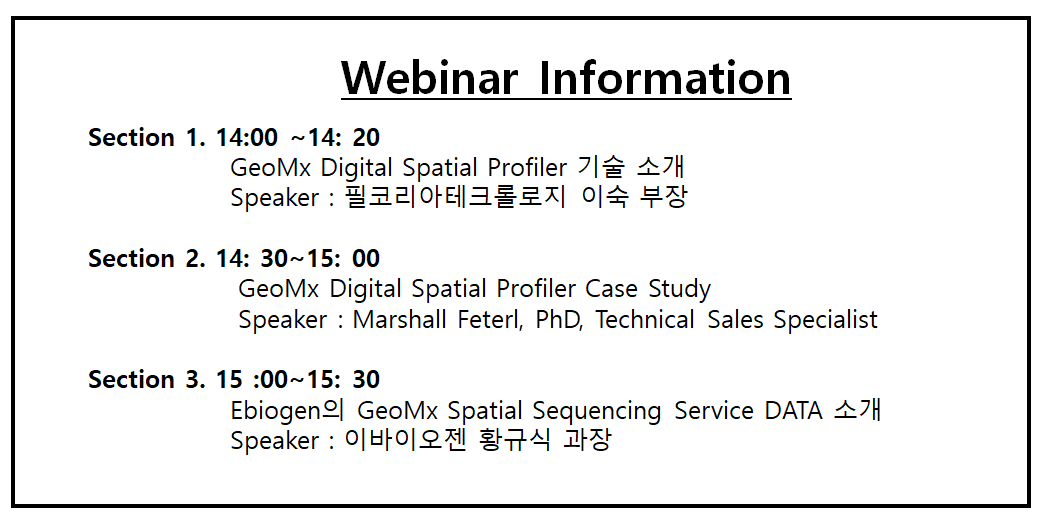 본인은 ㈜이바이오젠의 비대면 세미나를 위와 같이 신청합니다.본인은 ㈜이바이오젠의 행사 및 뉴스래터 이메일 수신에 동의함 ▣2021 년     월     일성명소속 및 연구실담당 교수 및 책임자연락처*이메일최근 관심 분야NGS□ mRNA-Seq□ mRNA-Seq□ mRNA-Seq□ Total RNA-Seq□ Total RNA-Seq□ Total RNA-Seq최근 관심 분야NGS□ Small RNA-Seq□ Small RNA-Seq□ Small RNA-Seq□ Single cell RNA-Seq□ Single cell RNA-Seq□ Single cell RNA-Seq최근 관심 분야NGS□ Spatial Transcriptome □ Spatial Transcriptome □ Spatial Transcriptome □ ChIP-Seq/MBD-Seq□ ChIP-Seq/MBD-Seq□ ChIP-Seq/MBD-Seq최근 관심 분야NGS□ Metegenome 16S rRNA-Seq□ Metegenome 16S rRNA-Seq□ Metegenome 16S rRNA-Seq□ Other (            )□ Other (            )□ Other (            )최근 관심 분야Others□ LC-MS□ LC-MS□ Antibody Array□ Antibody Array□ Antibody Array□ Other (         )관심 장비□ Lab Automation□ Lab Automation□ Cell counting□ Cell counting□ Cell counting□ Microarrayer□ Microarrayer